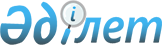 О внесении изменения в постановление Правительства Республики Казахстан от 11 марта 2015 года № 124 "Об утверждении Плана совместных действий Правительства Республики Казахстан и Национального Банка Республики Казахстан по обеспечению финансирования субъектов предпринимательства в обрабатывающей промышленности"Постановление Правительства Республики Казахстан от 14 апреля 2016 года № 216      Правительство Республики Казахстан ПОСТАНОВЛЯЕТ:



      1. Внести в постановление Правительства Республики Казахстан от 11 марта 2015 года № 124 «Об утверждении Плана совместных действий Правительства Республики Казахстан и Национального Банка Республики Казахстан по обеспечению финансирования субъектов предпринимательства в обрабатывающей промышленности» (САПП Республики Казахстан, 2015 г., № 13, ст. 71) следующее изменение: 



      в Плане совместных действий Правительства Республики Казахстан и Национального Банка Республики Казахстан по обеспечению финансирования субъектов предпринимательства в обрабатывающей промышленности, утвержденном указанным постановлением:



      в разделе «Общие положения»:



      в подразделе «Условия и механизмы обусловленного размещения средств в банках второго уровня»:



      подпункт 7) части первой пункта 4 изложить в следующей редакции: 

      «7) в рамках кредитного соглашения, заключенного между АО «ФРП «Даму» и БВУ:

      не более 25 % от лимита на БВУ, одобренных Госкомиссией, составляет доля займов, направляемых БВУ на рефинансирование займов, выданных СМСП в обрабатывающей промышленности;

       не более 25 % от лимита на БВУ, одобренных Госкомиссией, составляет доля займов, направляемых БВУ на цели пополнения оборотных средств СМСП в обрабатывающей промышленности;

      не менее 50 % от лимита на БВУ, одобренных Госкомиссией, составляет доля займов, направляемых БВУ на финансирование новых проектов СМСП в обрабатывающей промышленности.».



      2. Настоящее постановление вводится в действие со дня его подписания.      Премьер-Министр

      Республики Казахстан                  К. Масимов
					© 2012. РГП на ПХВ «Институт законодательства и правовой информации Республики Казахстан» Министерства юстиции Республики Казахстан
				